Pielikums 2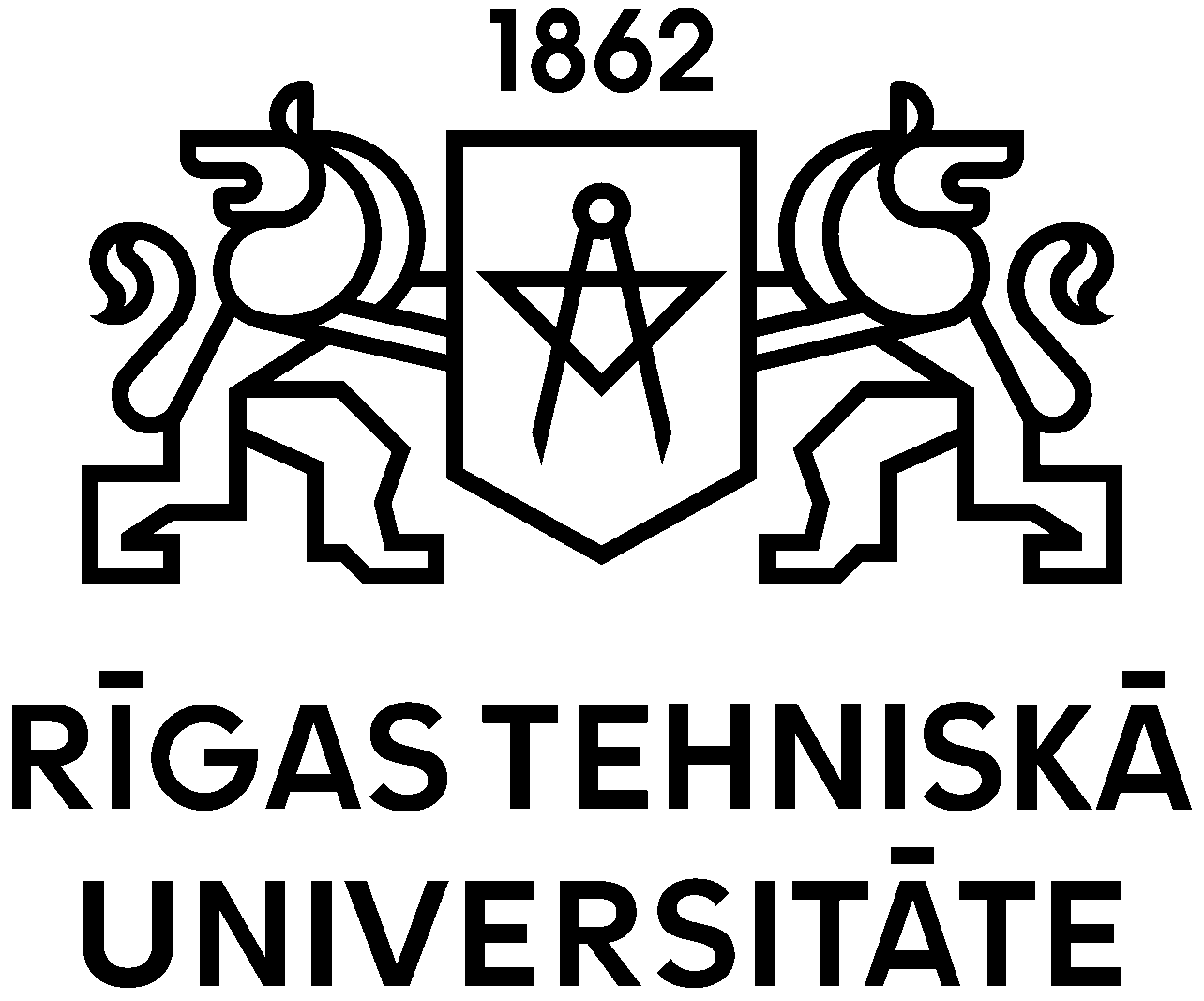 pretendenta anketakonkursam par goda nosaukumu«RTU Gada jaunais zinātnieks 2017»  Pieteicējs: _____________________  ____________________  _______________                             /Paraksts/                            /Atšifrējums/                 /Datums/ Saskaņots: ____________________                      /Fakultātes dekāns/1. VISPĀRĪGAS ZIŅAS PAR PRETENDENTU1. VISPĀRĪGAS ZIŅAS PAR PRETENDENTUVārds, uzvārds:Zinātniskais grāds un amats:Darba vieta (fakultāte, struktūrvienība):Tālrunis:Mob. tālrunis:E-pasts:2. pretendenta zinātniskās darbības raksturojums Norādīt un uzsvērt pretendenta sasniegumus zinātniskajā darbībā, kas var būt: organizatoriskais darbs pētniecībā, zinātnes pasākumos un institūcijās; izcilas starptautiskas zinātniskās publikācijas; RTU piesaistītā finansējuma apjoms; vadīto doktorantu skaits; aizstāvētie promocijas darbi; vadītie zinātniskie projekti; iegūti patenti, licences; citi radoši sasniegumi.2. pretendenta zinātniskās darbības raksturojums Norādīt un uzsvērt pretendenta sasniegumus zinātniskajā darbībā, kas var būt: organizatoriskais darbs pētniecībā, zinātnes pasākumos un institūcijās; izcilas starptautiskas zinātniskās publikācijas; RTU piesaistītā finansējuma apjoms; vadīto doktorantu skaits; aizstāvētie promocijas darbi; vadītie zinātniskie projekti; iegūti patenti, licences; citi radoši sasniegumi.